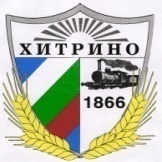 	Община с. Хитрино, област Шумен, на основание чл. 128 ал. 1 от  /ЗУТ/, съобщава на заинтересованите лица, че е внесен проект  за ПУП-Парцеларен план /ПП/ за   определяне на трасе за изграждане на пътна връзка върху части от  общински поземлен имот № 67283.64.151  и общински имот № 67283.52.22 по КК за землище с. Сливак, които  да се отредят за транспортно комуникационна инфраструктура.  Проектът се намира  в сградата на община Хитрино, ул.”Възраждане” № 45.	На основание чл. 128 ал. 5 от ЗУТ, в едномесечен срок от обнародването в „Държавен вестник” заинтересованите лица могат да направят писмени възражения, предложения и искания по проекта до общинската администрация. 